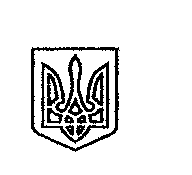 ЩАСЛИВЦЕВСЬКА СІЛЬСЬКА РАДАВИКОНАВЧИЙ КОМІТЕТ                                                     РІШЕННЯ№18721.11.2019Про перенесення розгляду звіту Комунальної установи зкапітального будівництва об’єктів соціально - культурного і комунального призначення за 9 місяців 2019 року	Розглянувши інформацію директора Комунальної установи з капітального будівництва об’єктів соціально - культурного і комунального призначення Мирошниченко В.Г., про роботу підприємства за  9 місяців 2019 року, керуючись п.4/власні повноваження/ ст.27, п.1,5,9 /власні повноваження/ст.30 Закону України «Про місцеве самоврядування в Україні», виконком Щасливцевської сільської радиВИРІШИВ:1.Перенести розгляд звіту  про роботу директора Комунальної установи з капітального будівництва об’єктів соціально - культурного і комунального призначення  на чергове засідання виконавчого комітету Щасливцевської сільської ради.2. Директору Комунальної установи з капітального будівництва об’єктів соціально - культурного і комунального призначення Мирошниченко В.Г. надати фінансовий звіт по комунальній установі.3.  Контроль за виконанням рішення покласти на голову виконкому В.О. Плохушко.Сільський голова                                                                  В.ПЛОХУШКО